  (use chapter logo)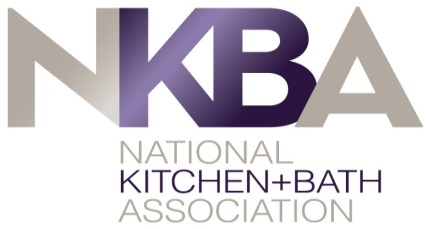 CHAPTER APPROVAL OF APPLICATION FOR STUDENT CHAPTER FORMATIONThis application for student chapter formation with the National Kitchen and Bath Association is made with the approval of ___________________ (name of NKBA chapter).  The new student chapter is an organized group of students attending ____________________ (name of school).The chapter agrees to:Appoint a chapter officer as liaison to the student chapterShare chapter calendar with student officers and invite students to all chapter meetingsProvide at least one student-focused chapter meeting/event and invite student membersEncourage student mentoringConsider students as committee members for professional chapterThe applicant student chapter agrees to:Be comprised of students enrolled in courses with the above-mentioned schoolReceive the approval of the appropriate officials with the educational institutionAppoint student officer to be the liaison to the professional chapterShare student calendar with chapterEncourage students to attend chapter meetings___________________	___________		_________________		___________NKBA Chapter Officer		   Date			  School Official		   Date____________________         ___________ Student Officer		   Date